                                         T.C.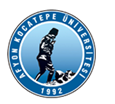               AFYON KOCATEPE ÜNİVERSİTESİ              Yurt Dışı Geçici Görevlendirme Formu* Aynı tarih aralığında birden fazla ülke, şehir ya da kuruma gidilmesi durumunda her biri için ayrı form doldurulacaktır. Kişi BilgileriT.C. Kimlik No:T.C. Kimlik No:T.C. Kimlik No:Kişi BilgileriAd-Soyadı:Ad-Soyadı:Ad-Soyadı:Kişi Bilgileriİstihdam Şekli:MemurMemurKişi Bilgileriİstihdam Şekli:Öğretim ElemanıÖğretim ElemanıKişi Bilgileriİstihdam Şekli:Sözleşmeli PersonelSözleşmeli PersonelKişi Bilgileriİstihdam Şekli:Sürekli İşçiSürekli İşçiKişi BilgileriÜnvan:Ünvan:Ünvan:Birimi:Görevlendirmenin Yasal Dayanağı:Gidilecek Ülke:Gidilecek Şehir:Harcama Dayanağı:	Kurum BütçesiKurum BütçesiKurum BütçesiHarcama Dayanağı:	Yolluksuz, Yevmiyesiz, Maaşlı (Öğretim Elemanları İçin)Yolluksuz, Yevmiyesiz, Maaşlı (Öğretim Elemanları İçin)Yolluksuz, Yevmiyesiz, Maaşlı (Öğretim Elemanları İçin)Harcama Dayanağı:	Burslu (Erasmus Programı, Doktora Sonrası Araştırma Bursu, Tübitak vb.)Burslu (Erasmus Programı, Doktora Sonrası Araştırma Bursu, Tübitak vb.)Burslu (Erasmus Programı, Doktora Sonrası Araştırma Bursu, Tübitak vb.)Harcama Dayanağı:	Proje Bütçesi (AB, BM, Avrupa Komisyonu vb.)Proje Bütçesi (AB, BM, Avrupa Komisyonu vb.)Proje Bütçesi (AB, BM, Avrupa Komisyonu vb.)Harcama Dayanağı:	Katılım Ücretli (Uluslararası Akademik Seminerler vb.)Katılım Ücretli (Uluslararası Akademik Seminerler vb.)Katılım Ücretli (Uluslararası Akademik Seminerler vb.)Harcama Dayanağı:	Hibe Anlaşması KapsamındaHibe Anlaşması KapsamındaHibe Anlaşması KapsamındaHarcama Dayanağı:	İlgili Ülke Tarafındanİlgili Ülke Tarafındanİlgili Ülke TarafındanGidilecek Kurum/Kuruluş:Kısaltma kullanılmadan bilgiler açık olarak yazılacaktır.Kısaltma kullanılmadan bilgiler açık olarak yazılacaktır.Kısaltma kullanılmadan bilgiler açık olarak yazılacaktır.Seyahat Başlangıç/Bitiş Tarihi:Başlangıç Tarihi:Başlangıç Tarihi:Bitiş Tarihi:Seyahat/Görev Süresi (Gün):Seyahat Süresi (Gün):Seyahat Süresi (Gün):Görev Süresi (Gün):Toplam Masraf:Masraflar kurum bütçesinden karşılanıyorsa TL cinsinden girilmelidir.Masraflar kurum bütçesinden karşılanıyorsa TL cinsinden girilmelidir.Masraflar kurum bütçesinden karşılanıyorsa TL cinsinden girilmelidir.Görevlendirme Gerekçesi:Kısaltma kullanılmadan bilgiler açık olarak yazılacaktır.Kısaltma kullanılmadan bilgiler açık olarak yazılacaktır.Kısaltma kullanılmadan bilgiler açık olarak yazılacaktır.